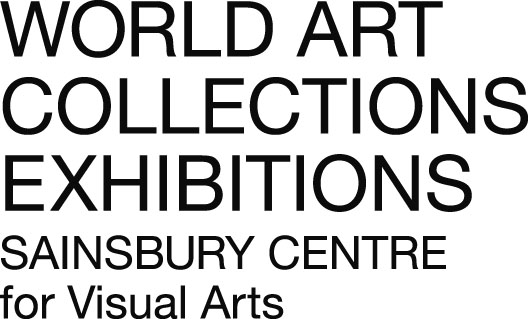 Thursday June 6Considering Landscape Study Day II Sainsbury Centre for Visual Arts Education StudioJoin us for day two of discussion inspired by Ackroyd & Harvey’s installations, this time focussing on Beuys’ Acorns. This study day and ‘in-conversation’ event follows a sequence of such occasions which accompany all Ackroyd and Harvey’s exhibitions. It will combine a range of ideas from the arts and sciences about trees, coinciding with and funded by our EU funded TAP project, Changing Landscapes programme. Join guest speakers for talks and discussions. Programme:10:30	 	Arrival, Registration and CoffeeMorning session to be chaired by Dr Veronica Sekules, Deputy Director and Head of Education and Research SCVA10:40-10:45 	Introduction		Dr Veronica Sekules, Deputy Director and Head of Education and Research 		SCVA10:45-11:15	The role of trees in climate changeAsher Minns, Tyndall Centre for Climate Change11:15-11:45 	The destruction of the largest transitional forest in the tropics and the problem of energy generation in Central Brazil Aristoteles Barcelos Neto, Lecturer in the Arts of the Americas, School of World Art, UEA11.45-12:15 	A tree-lined future for farming?Martin Wolfe, Wakelyns Agroforestry and the Organic Research Centre
12:15-13:00	Discussion13:00-14:00	Lunch (not provided)Afternoon session to be chaired by Dr Simon Dell, Senior Lecturer, School of Art History and World Art Studies, UEA 14:00-14:30	Biodiversity and Oak TreesAnne Edwards, John Innes Centre  14:30-15:00 	Roots and meadows as cultural referents in the Anthropocene age: The 		landscape as archive and artists as archivists of the landscape-			archive. Edwina Fitzpatrick, Artist 15:00-15:30	Around Joseph BeuysDr Simon Dell, Senior Lecturer, School of Art History and World Art Studies, 	UEA15:30-16:15   Beuys' Acorns: When is a tree a work of art, a forest a social movement?Ackroyd & Harvey, Artists 16:15-17:00   In-conversation and plenary discussionLed by Professor Andrew Watkinson, Director of Living with Environmental Change, with Heather Ackroyd and Dan Harvey.	 17:00 	 	Close Please join us for a drink in Modern Life Café to celebrate Ackroyd & Harvey Beuys’ Acorns and Stranded and the Changing Landscapes programme of exhibitions and events. 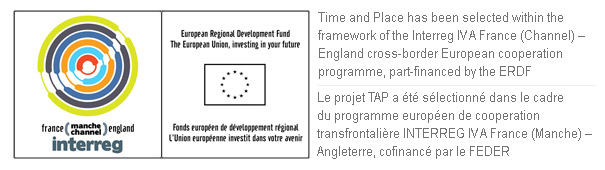 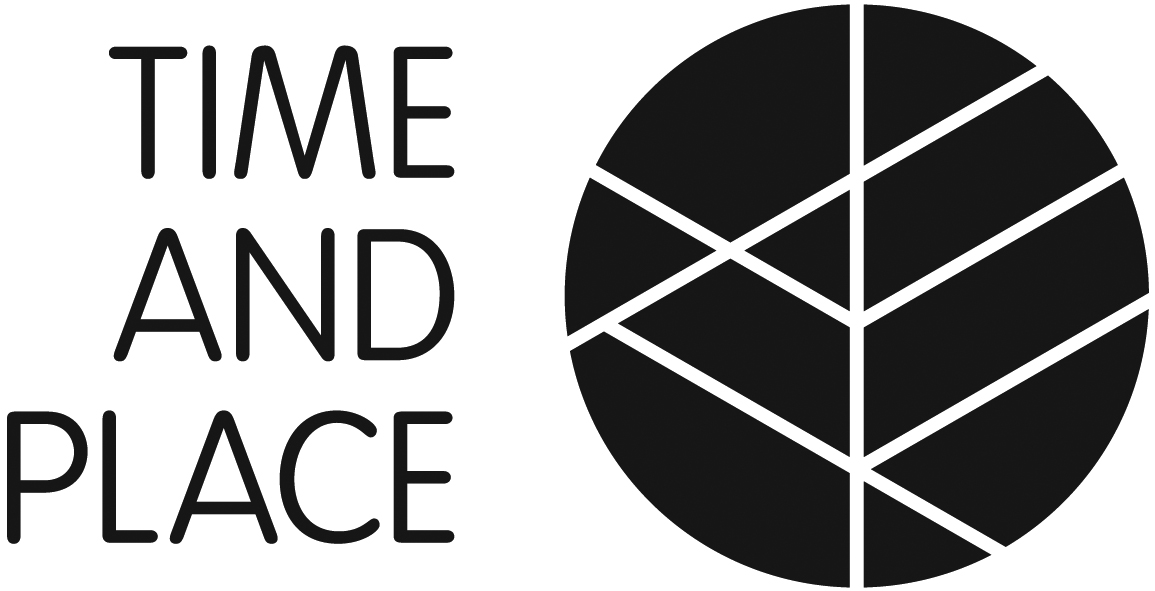 